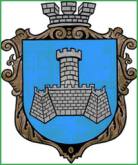 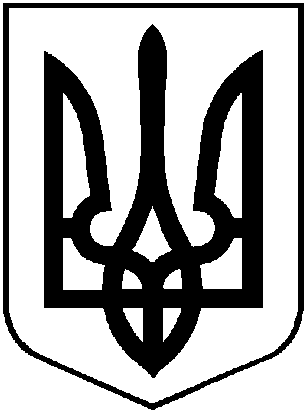 УКРАЇНАХМІЛЬНИЦЬКА МІСЬКА РАДАВІННИЦЬКОЇ ОБЛАСТІВиконавчий комітетР І Ш Е Н Н Явід “26” листопада 2020р.                                                                  №410Про розгляд заяви гр.Ющишиної Надії Павлівни щодо поновлення строку та скасування постанови адміністративної комісіїпри виконавчому комітеті Хмільницької міської ради №21-07/38  від 03 листопада 2020 року25.11.2020р. до виконавчого комітету Хмільницької міської ради надійшли заяви гр.Ющишиної Надії Павлівни про поновлення строку та скасування постанови адміністративної комісії при виконавчому комітеті Хмільницької міської ради №21-07/38  від 03 листопада 2020р. якою її батька гр.Стукана Павла Федоровича притягнуто до адміністративної відповідальності у вигляді накладення штрафу за правопорушення, відповідальність за вчинення якого передбачена статтею 152 Кодексу України про адміністративні правопорушення.Відповідно до п.1 ч.1 ст.288 КУпАП постанову адміністративної комісії по справі про адміністративне правопорушення може бути оскаржено у виконавчий комітет відповідної ради або в районний, районний у місті, міський чи міськрайонний суд.Статтею 289 КУпАП передбачено, що скаргу на постанову по справі про адміністративне правопорушення може бути подано протягом десяти днів з дня винесення постанови, а щодо постанов по справі про адміністративні правопорушення у сфері забезпечення безпеки дорожнього руху, зафіксовані в автоматичному режимі, та/або про порушення правил зупинки, стоянки, паркування транспортних засобів, зафіксовані в режимі фотозйомки (відеозапису), - протягом десяти днів з дня набрання постановою законної сили. В разі пропуску зазначеного строку з поважних причин цей строк за заявою особи, щодо якої винесено постанову, може бути поновлено органом (посадовою особою), правомочним розглядати скаргу.Враховуючи заяви гр.Ющишиної Н.П. щодо необхідності поновлення строку та скасування постанови  адміністративної комісії при виконавчому комітеті Хмільницької міської ради №21-07/38  від 03 листопада 2020 року у зв’язку із нововиявленими обставинами, а саме особа яка притягнута до адміністративної відповідальності гр.Стукан Павло Федорович помер 09 квітня 2017 року, що підтверджується свідоцтвом про смерть Серія І-АМ № 371722,  згідно п. 9)  ч.1 ст.247 Кодексу України про адміністративні правопорушення зазначено, провадження в справі про адміністративне правопорушення не може бути розпочато, а розпочате підлягає закриттю за таких обставин, смерть особи, щодо якої було розпочато провадження в справі.Відповідно до Закону України “Про благоустрій населених пунктів”, Правил благоустрою території населених пунктів Хмільницької міської об’єднаної територіальної громади, затверджених рішенням 68 сесії міської ради 7 скликання від 16.12.2019 року №2401, керуючись ст.ст. 152, 247, 288, 293 Кодексу України про адміністративні правопорушення, ст.ст. 40, 59 Законом України “Про місцеве самоврядування в Україні”, виконавчий комітет міської радиВИРІШИВ:1.Поновити строк на оскарження постанови адміністративної комісії при виконавчому комітеті Хмільницької міської ради №21-07/38  від 03 листопада 2020 року. 2.Постанову №21-07/38  від 03 листопада 2020р. адміністративної комісії при виконавчому комітеті Хмільницької міської ради - скасувати, справу про адміністративне правопорушення закрити.3.Про прийняте рішення повідомити громадянку Ющишину Надію Павлівну.4.Контроль за виконанням цього рішення покласти на заступника міського голови з питань діяльності виконавчих органів міської ради  Загіку В.М.Міський голова                                                    С.Б. Редчик